Modulo per le classi 3ᵃ, 4ᵃ, 5ᵃ Scuola Primaria, Scuola Secondaria		Al Dirigente ScolasticoDell’I.C. di Albano Sant’AlessandroAUTORIZZAZIONE USCITA AUTONOMA ALUNNI MINORI DI 14 ANNIex Art 19 bis – Disposizioni in materia di uscita dei minori di 14 anni dai locali scolastici del Decreto legge del 16 ottobre 2017, n° 148; coordinato con la legge di conversione 4 dicembre 2017, n° 172.I sottoscritti ______________________________________ e ____________________________________________, genitori, tutori, affidatari dell'alunno/a_______________________________________________________________ frequentante nel corrente anno scolastico la classe ________ sez. _______ della Scuola 	Primaria di Albano Sant’Alessandro Primaria di Torre De’ Roveri Secondaria di 1°Visto 	l'art 30 del Regolamento di Istituto, come modificato nella seduta delL’11.09.2020;Visto 	l’Art 19 bis del Decreto legge 16 ottobre 2017, n° 148 coordinato con la legge di conversione 4 dicembre 2017, n° 172.Compilare solo la colonna a cui si è interessati.COMUNICANO inoltreche i numeri di telefono dei genitori sono:___________________________________________________________________________________________che in caso di necessità è possibile contattare nell’ordine:Sig.________________________________________________________________________________________Sig.________________________________________________________________________________________Sig.________________________________________________________________________________________che il proprio figlio/a usufruisce del trasporto scolastico organizzato dall’Amministrazione Comunale.che il proprio figlio/a usufruisce della mensa del (solo Scuola Primaria):○ lunedì   -  ○ martedì -   ○ mercoledì   -   ○ giovedì   -  ○ venerdìcon iscrizione già effettuata presso l’Ufficio Scuola del Comune.Data_______________________	                     Firma di entrambi i genitori ______________________________	 			 ______________________________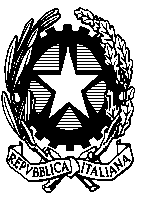 ISTITUTOCOMPRENSIVOALBANOAlbano S. Alessandro e Torre de’ Roveri - via Dante Alighieri, 13/A – 24061 Albano S. Alessandro (BG)tel.: 035/4521312 - C.F.:95119160166 - CODICE UNIVOCO UFE5PFbgic817006@pec.istruzione.it - bgic817006@istruzione.it -  www.icalbano.edu.it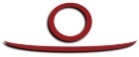 USCITA NON IN AUTONOMIAUSCITA IN AUTONOMIACOMUNICANOdi ritirare direttamente il proprio figlio/a, all'interno del cortile scolasticodi delegare al ritiro del proprio figlio/a, all'interno del cortile scolastico, le persone maggiorenni di seguito elencate:Sig.  _________________________________________C.I n°_________________________________________Tel. __________________________________________Sig.  __________________________________________C.I n°_________________________________________Tel. __________________________________________Sig.  _________________________________________C.I n°_________________________________________Tel. __________________________________________AUTORIZZANOl’istituzione scolastica a consentire l’uscita autonoma del/la figlio/a dai locali scolastici al termine dell’orario delle lezioni.La presente autorizzazione è valida per tutte le attività organizzate dalla scuola anche in orario extrascolastico e per gli esami di Stato esonera il personale scolastico dalla responsabilità connessa all’adempimento degli obblighi di vigilanza.DICHIARANOdi essere a conoscenza delle disposizioni organizzative previste dalla scuola, di condividere e accettare le modalità ed i criteri da essa previsti in merito alla vigilanza sui minori;che, a loro giudizio, il/la proprio/a figlio/a, pur minorenne, ha un grado di maturità tale da consentirgli/le di effettuare il percorso scuola-casa in sicurezza;che il/la figlio/a conosce il percorso scuola-casa per averlo più volte effettuato, anche da solo/a;che tale percorso non manifesta profili di pericolosità particolare, rispetto al tipo di strade e di traffico relativo;di impegnarsi a monitorare i tempi di percorrenza del percorso scuola-casa e a comunicare alla scuola eventuali variazioni delle circostanze sopra descritte;di impegnarsi a ritirare personalmente il/la proprio/a figlio/a su eventuale richiesta della scuola e nel caso insorgano motivi di sicurezza. 